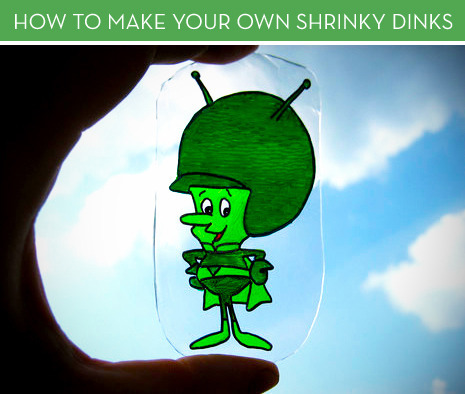 Ingredients:    Clean #6 Plastic    Permanent Markers    Scissors    Aluminum Foil    Oven and Tongs or Oven Mitt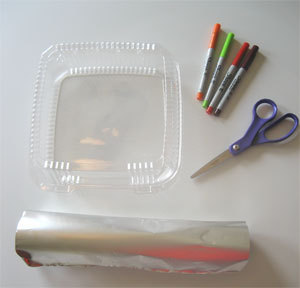 Method1. Obtain a piece of #6 plastic (polystyrene). Most clear containers at salad bars, delis, and grocery stores will work. Just flip it over and look for a “6” inside the recycling arrows. If you ask nicely, they’ll usually give you a fresh one.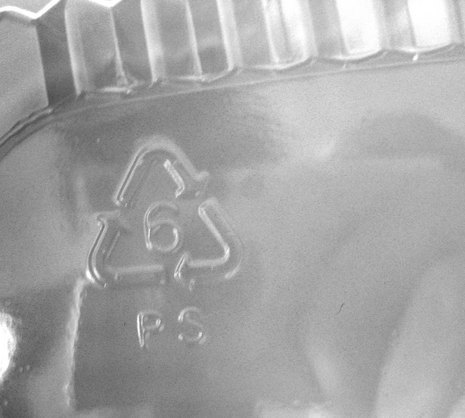 2. Cut any excess plastic away to make a flat sheet (use both the top and the bottom), and recycle the excess.  3. Draw or write your desired image or text on your plastic canvas using permanent markers. The total image will shrink to about a third of its original size, and five or six times its original thickness. 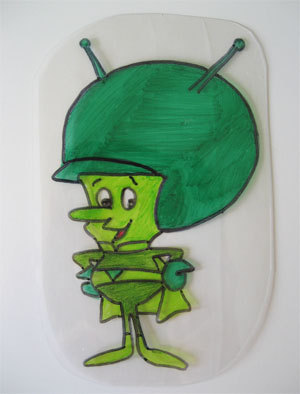 4. Pre-heat your oven to 180°, and place a rack in the lowest position. Create a “tray” out of the aluminum foil by bending up the sides. Technically, you could cover a baking sheet with foil, but the thinner surface allows for more direct heat and quicker shrinking.  5. Place your art in the tray, then use the tongs or an oven mitt to place the foil on the bottom rack.  6. For the first minute your art will curl up all crazy-like, but soon, it will flatten itself out. If you have an oven door through which you can see, then just keep an eye on it. If your door is solid, open it just slightly after 90 seconds. Total time for a large piece (15cm) will be about 3 1/2 minutes.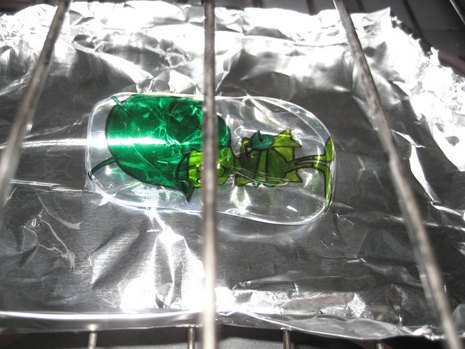 7. Using the tongs or oven mitt, remove the tray. At this point, it’s still pliable, so if you want to flatten it more, or add waves or bend the corners, do so CAREFULLY within the first ten seconds.   8. Now, you can do as you please. It’s still cut-able, sand-able, drill-able, glue-able, and plenty more. Attach it to jewellry, make a luggage label, or even a guitar pick!